Doplň číslo. Doplň pravdivě tyto věty. Slovesa podtrhávej zeleně.Umím______________________________________________Neumím____________________________________________ Chci se naučit _______________________________________Nechci nikdy ________________________________________Až budu velký, budu __________________________________Jaké osoby a jakého čísla se tyto věty týkají?_______________________________1.  Urči osobu. Do závorky napiš, zda činnost dělá jedno zvíře/osoba nebo více zvířat/osob. Vzor: (_jeden_) má – __č. j. __(_______) dá – __________(_______) neváhej – __________(_______) pasou se – __________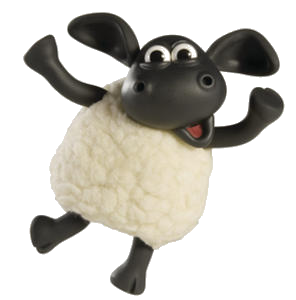 2.  Urči u daných sloves číslo. Ovečka Shaun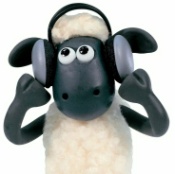 Ať nesmutní, kdo nebečí, i těm se ovečka Shaun umí zavděčit. Na tom nikdo nic nezmění. Jó, Shaun vás zbaví trápení. A kdo nesmutní, kdo smůlu má, ovečka Shaun ti vždycky radu dá. Tak neváhej a moc si přej, jak najít s Shaun společný tón, jak zabečet si s naší Shaun.  Slovesačíslomyjeteuklízejídívám setrhávystupuješzaléváte